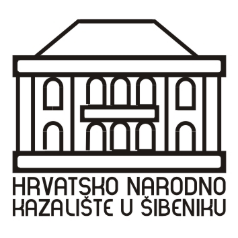 IZMJENE I DOPUNE PLANA RADAHRVATSKOG NARODNOG KAZALIŠTA U ŠIBENIKUZA 2019.Šibenik, 21. veljače 2019.UVODU izmjenama i dopunama plana rada za 2019. godinu iznijet će se planirane aktivnosti kojima se planira poboljšati rad kazališta u administraciji i upravi, ali najveća promjena je vezana za vlastitu produkciju. Izmjene i dopune plana rada podložne su daljnjim promjenama s obzirom da sam dužnost ravnatelja preuzeo 24. prosinca 2018. godine, a ujedno produkcijski i poslovni izazovi u okviru stabilizacije poslovanja tražiti će još nekoliko promjena u toku kalendarske godine. Plan rada je usklađen s financijskim planom.KAZALIŠNA DIREKCIJAU financijskom planu za 2019. godinu kazališna direkcija istaknuta je kao zaseban program, a uključuje kompletne administrativne, tehničke i produkcije resurse s kojim HNK u Šibeniku raspolaže prilikom svog redovnog poslovanja, stvaranja novih programa i pružanja usluga i pomoći vanjskim korisnicima. Kao takva predstavlja administraciju i upravu, umjetnički dio i održavanje zgrade Kazališta i upravne zgrade.2.1. PRAVNA REGULATIVAHrvatsko narodno kazalište u Šibeniku osnovano je Odlukom Gradskog vijeća grada Šibenika (KLASA: 612-03/95-01/2, URBROJ: 2182/01-05-2) 28. travnja 1995. godine i Odlukom o izmjenama i dopunama Odluke o osnivanju kazališne kuće Šibenskog kazališta (KLASA: 612-03/95-01/6, URBROJ: 2182/01-95-1) od 19. listopada 1995. godine. Odlukom Gradskog vijeća grada Šibenika od 19. prosinca 2006. godine, Odluka o osnivanju kazališne kuće Šibenskog kazališta usklađena je s odredbama Zakona o kazalištima („Narodne novine“ br. 71/06.). Odlukom o osnivanju kazališta – Hrvatsko narodno kazalište u Šibeniku (KLASA: 612-01/10-01/2, URBROJ: 2182/01-05-10-2), koju je donijelo Gradsko vijeće grada Šibenika dana 14. travnja 2010. godine, usklađeni su opći akti kazališne kuće – Šibensko kazalište s odredbama Zakona o kazalištu na način da se dotadašnja kazališna kuća preustrojila u kazalište – Hrvatsko narodno kazalište u Šibeniku sa svrhom trajnog obavljanja kazališne djelatnosti, sukladno odredbama Zakona o kazalištima i Zakona o ustanovama. Hrvatsko narodno kazalište u Šibeniku utemeljeno na višestoljetnoj kazališnoj i općekulturnoj tradiciji tisućljetnog Šibenika, javno je kazalište koje se bavi pripremom i organizacijom te javnim izvođenjem dramskih, glazbeno-scenskih, lutkarskih i drugih scenskih djela. HNK u Šibeniku organizira i manifestaciju dječjeg stvaralaštva i stvaralaštva za djecu Međunarodni dječji festival Šibenik – Hrvatska.Hrvatsko narodno kazalište u Šibeniku ima ukupno 8 internih pravilnika kojima je uređeno unutarnje ustrojstvo. Kroz 2019. godinu planira se revidirati sve pravilnike kako bi se provjerilo da li su isti u skladu sa zakonima koji su na snazi u Republici Hrvatskoj te da li su usklađeni s općim aktima. S obzirom da HNK u Šibeniku nema zaposlenog pravnika isto će se povjeriti vanjskom suradniku, konkretno odvjetničkom uredu te će se sklopiti ugovor o pružanju pravnih usluga kroz minimalno šest mjeseci. Isti će se po potrebi produljiti, a sve u svrhu zakonitog poslovanja.2.2. ORGANIZACIJSKA I KADROVSKA STRUKTURAU Kazalištu su ustrojene slijedeće organizacijske jedinice: Ured ravnateljaUred Marketinga i propagandeTehnička služba Ured računovodstvaUred Međunarodnog dječjeg festivalaGlazbena produkcijaUmjetničko osobljeS obzirom na činjenicu da je ovakav organizacijski ustroj u većoj mjeri identičan istovjetnim ustanovama, njega bi se u budućnosti zadržalo uz manje izmjene. Međutim, obzirom na rezultate koje su pojedine organizacijske jedinice pokazale u proteklom vremenu, nužno je odmah pristupiti drukčijoj podjeli poslova i odgovornosti između zaposlenika, te zahtijevati od istih da svoje radne zadatke izvršavaju sukladno svom ugovoru te na takav način postići bolju produktivnost djelatnika, a samim time ostvariti i bolju radnu atmosferu i konačni rezultat. U pripremi je nova sistematizacija radnih mjesta koja će omogućiti više kreativnog rada u kazalištu, a samim time stvoriti preduvjete da se Kazalište profilira u dramski teatar koji u svom djelokrugu rada organizira i Međunarodni dječji festival. U novoj sistematizaciji biti će predloženo i otvaranje filmskog ureda pod okriljem kazališta kako bi se preko njega nastavila daljnja sustavna promocija područja ŠKŽ i samog grada u toj djelatnosti. Djelatnici (prema odjelima)Ured ravnatelja: Jakov Bilić – VSS, ravnateljDeana Bujas – SSS, tajnica kazalištaUred Marketinga i propagande:Željko Koloper – SSS, producentJadranka Šestan Kostanić – SSS, propagandistIva Radovčić – SSS, referent - arhivarTehnička služba:Boris Radić – SSS, voditelj tehničke službeJosip Bakula – SSS, majstor svjetlaPavle Karega – SSS, majstor tonaFrane Celić – SSS, scenski radnik   Josip Gulin – SSS, scenski radnikŽivko Gulin – SSS, kućni majstorSergej Mioč- SSS, inspicijentUred računovodstva:Sanja Baranović – VSS, šef računovodstvaJosipa Vidović Ninić –VSS, stručni suradnik za računovodstvene posloveJelena Blažević – SSS, knjigovođaUred Međunarodnog dječjeg festivalaMaja Trlaja – VSS, festivalski referentJagoda Sablić – VŠS, izvršni festivalski suradnikUmjetničko osoblje:Oriana Kunčić – VSS, glumicaFranka Klarić – VSS, glumicaŠime Bubica – VSS, glumacSara Lovrić Caparin – VSS, kostimografNera GojanovićKljajić – VSS, suradnik za glazbene i glazbeno-scenske djelatnostiU dogovoru s osnivačem sukladno novoj sistematizaciji, financijskom stanju, odlaskom u mirovinu, te ustrojavanjem organizacijskih jedinica po profesionalnom ključu koji odgovaraju profilu i potrebama sredine u kojoj Kazalište živi, pojedina radna mjesta biti će ukinuta, a djelatnici preraspoređeni na nova radna mjesta ili biti proglašeni tehnološkim viškom. U toku godine slijednom nove sistematizacije stvorili bi se uvjeti za primanje nekoliko ljudi u samom Kazalištu te u odjelu MDF-a i Filmskog ureda. Novom reorganizacijom posla, promjenom složenosti poslova kao i novim prijedlogom koeficijenata za sve zaposlenike u sljedećoj godini učiniti će se napori da se podigne iznos plaće svim zaposlenicima. Sustavom nagrađivanja i poticanja djelatnika pokušati će se doći do željenih rezultata u profesionalnom smislu.Sukladno mogućnostima i potrebama djelatnici HNK-a u Šibeniku početi će se educirati kroz seminare i radionice u sljedećoj godini.Zajednički kolegij svih službi će se održavati minimum 2 puta tjedno, dok će se pojedinačni sastanci ravnatelja sa službama održavati sukladno svakodnevnoj potrebi. U prva tri kvartala godine za očekivati je veliki intenzitet kolegija obzirom na zatečeno stanje.U planu je raditi na jačanju veza s medijima te brinuti se o odnosima s javnošću u svakodnevnom radu. Ravnatelj zastupa kuću u njenom javnom djelovanju, a u trenutku njegove spriječenosti, dogovorom u uredu marketinga, odrediti će se osoba za davanje izjava medijima. Obzirom na reorganizaciju posla i novu sistematizaciju zajedničkim radom ravnatelja i tima u uredu marketinga voditi će se briga o većoj medijskoj prisutnosti.2.3. ODRŽAVANJE ZGRADE I OPREMEOvaj aspekt rada će se odvijati sukladno planu i izradi dokumentacije za cjelokupnu obnovu zgrade. Tekuće održavanje i nabava pratiti će ritam rada ostalih odjela kazališta. Tehničkoj službi Kazališta mora se u skoro vrijeme osigurati adekvatan prostor za rad i skladištenje samog materijala, te scenografija i sve opreme jer se u 2020. godini očekuje prekid daljnjeg najma 2 skladišta koja trenutno koristimo. Ukoliko se ovom dugogodišnjem problemu ne pristupi sa punom odgovornošću i intenzivnim traženjem rješenja mogli bi u godini proslave 60. MDF-a i 150. obljetnici Kazališta doživjeti kolaps rada tehničke službe. Novom sistematizacijom doći će i do preraspodjele unutar ureda. Novi uredi će biti opremljeni na zadovoljavajućem nivou potreba djelatnika u njegovom radu.2.3. DJEČJI PROGRAMU okviru dramskih radionica te dramskog studija „Ivana Jelić“ pokušat će se realizirati dva projekta u kojem bi nosioci bili polaznici istih. Te programe radila bi djeca i mladi pod stručnim vodstvom umjetničkog osoblja Kazališta u svrhu promocije rada sa djecom i mladima te popunjavanja repertoarne praznine u vlastitoj produkciji dječjih ciklusa. Ovaj program imao bi trajnu sezonsku produkciju, a ponajviše će ovisiti o redovitosti održavanja radionica te sudjelovanja polaznika na njima. Dramske radionice te studio nastaviti će raditi po dosadašnjem principu rada. Novost će biti angažman vanjskih suradnika kako bi se nadomjestio odlazak jednog od voditelja. Plan je u sljedećoj godini napraviti vlastitu produkciju dramskog studija. Zbor Zdravo maleni nastavit će raditi po planu i programu voditeljice. Za ovaj segment rada u sljedećoj godini pokušati će se iznaći način za participiranje u programima različitih natječaja koje će direkcija kazališta pratiti te sukladno mogućnosti prijaviti rad radionice, studija i zbora na iste.3. KAZALIŠNI PROGRAM3.1. PREMIJERNI NASLOVIVlastita produkcijaPrva premijera u 2019. godini bila bi „Leda“ Miroslava Krleže. Ta premijera nije bila planirana u ovoj produkcijskoj godini. Napominjem da je sami tekst bio dio plana priloženog u programu za natječaj za ravnatelja HNK. Međutim kako sam naveo u uvodu ovog plana, zbog financijske strukture troškova ove produkcije te činjenice da proces obnove Kazališta ipak neće početi početkom 2019. god., kako me se navodilo prilikom izrade programa za prijavu na mjesto ravnatelja Kazališta, te poslije za aplikacije na natječaje ministarstva i osnivača, ipak sam odlučio predložiti ovaj komad kazališnom vijeću za ovu godinu. Leda je klasik hrvatske književnosti, ujedno i dio monumentalne dramske trilogije M. Krleže. Ovaj autor nikada nije u profesionalnom smislu postavljan u HNK u Šibeniku. Umjetnički ansambl ove predstave činili bi: Boris Svrtan, Luka Dragić, Ivana Gulin, Franka Klarić, Oriana Kunčić, Ivan Jončić te Roko Radeljak. Scenografija i kostimi za ovu produkciju bili bi jednim dijelom posuđeni te pronađeni u postojećem fundusu. Premijera je planirana za 9. ožujka 2019. godine. Druga premijera ove godine bila bi dječja predstava „ Inspektor psina“ autora PierraGripparia. Redatelj predstave je Pero Mioč koji je ujedno dramaturg i prevoditelj. Ansambl predstave činili bi članovi ansambla te student glume, a bivši član naših radionica Kristijan Šupe. Kostime i scenografiju bi radila kućna kostimografkinja Sara Lovrić Caparin. Glazbu bi radio SaniborVuletin. Ovom predstavom pokušalo bi se ojačati prihodovnu stranu kazališta, a zbog produkcijskih uvjeta za očekivati je veliku mogućnost prodaje ove predstave u postprodukciji. Premijera je predviđena 9. svibnja 2019. Treća premijera u sljedećoj godini bio bi autorski projekt „La vie“ mladog redateljsko/dramaturškog dvojca Marina Pejnović/Ivan Penović, u kojem bi uz ansambl sudjelovali šibenski studenti glume: Ivana Gulin, Ante Vukov, Lucija Alfier, Kristijan Šupe. Ovaj projekt bio bi kulturno edukativnoga karaktera te bi se radio na jesen 2019. godine ukoliko financijska situacija bude povoljna za raditi ovaj projekt. Plan je sa ovom produkcijom započeti programe vlastitih dječjih predstava te imati u svom repertoaru mobilne dječje programe koje bi mogle biti izvođene u raznim prostorima pružajući djeci kazališni doživljaj i izvan okvira kazališne zgrade. Četvrta premijera ovisiti će o organizacijskoj i financijskoj slici kazališta nakon ovogodišnjeg Međunarodnog dječjeg festivala. Sukladno tome odlučiti će se o realizaciji četvrte premijere do kraja ove godine. Brešanova izba– program Arsenov feralVečeri poezije i glazbena pratnja istima u posebno uređenom salonskom štihu foajea dodatni su kazališni program kazališta. U programu Arsenov feral članovi ansambla kuće uz eminentne umjetnike izvan kuće u pjesničkim i književnim večerima recitirali bi uz glazbenu pratnju stihove umjetnika u njihovim prigodnim danima. Ovisno o umjetniku i datumu značajnim za njegovo ime programe bi se izvodilo u terminima tokom godine. Prvi program je održan 16. veljače te je prošao iznimno uspješno. Rasprodan je u cijelosti te se tražila karta više. Efekt u medijima je bio sjajan te su se rodile još neke ideje kako poboljšati slijedeći koji je na rasporedu9. travnja. Uz ljetnu stanku očekivani broj termina jest 10 večeri. Ovo je i dalje pilot projekt cjelokupne umjetničke počasti Brešanu i Arsenu u radnom prostoru foajea kazališta dok se ne steknu uvjeti za drugiprimjereniji prostor u kontekstu cjelokupne obnove Kazališta.3.2. REPRIZNI NASLOVI1. Kako je počeo rat na mom otoku2. Lažljivac3. Matilda3.3. GOSTOVANJA U ZEMLJI I INOZEMSTVU Sukladno mogućnostima pokušati će se realizirati veći broj gostovanja na području RH te su u tu svrhu već počele prijave na festivale. Također se radi na prikupljanju kontakata s institucijama u kojima do sada nismo gostovali. Bez obzira na dogovoreni broj gostovanja, koji može biti i manji od zamišljenog, glavni cilj je uspostaviti kvalitetne kontakte i poznanstva kako bi se produkcije u idućem razdoblju lakše i više prodavale izvan područja naše županije.4. PROGRAM DRAMSKIH GOSTOVANJAU slijedećoj godini nužno je što prije izraditi elaborat o poboljšanju prodaje i marketinških aktivnosti. Umjesto nagradnih igara i dijeljenja karata po gratis modelu, potrebno je povećati promociju i prodaju ulaznica. Javna kazališta nisu otvorena zbog punjenja proračuna osnivača, međutim bez jačega angažmana na prihodovnoj strani teško je očekivati razumijevanje osnivača za troškove vlastitih produkcija. Ured marketinga i prodaje ne smije postati samom sebi svrha jer samim time i postojanje profesionalnog kazališta u gradu nema mnogo smisla. Ovaj ured će imati novoustrojene zadatke sa željom bolje produktivnosti na osvježenim novim radnim mjestima jer mora postati udarna igla Kazališta. S obzirom da je plan gostovanja napravljen do kraja sezone, u svibnju će se pristupiti izradi strategije dramske pretplate za sljedeću godinu. Sukladno tome planiran je intenzivniji pristup publici od 20 do 50 godina.5. GLAZBENO-SCENSKI PROGRAMGlazbena produkcija i organiziranje koncerata u vlastitoj organizaciji biti će prilagođeno financijskoj konsolidaciji poslovanja. Ovaj aspekt rada kazališta u što skorije vrijeme treba odvojiti od same kuće, jer potrebe za ovakvom djelatnošću u gradu znatno premašuju mogućnosti Kazališta, dok druge institucije znatno lakše organiziraju ovakva događanja. Šibensko kazalište će u sljedećoj godini održati samo koncerte koji su dogovoreni do 12. rujna 2018. godine. Kroz 2019. godinu pokušat će se iznaći rješenje koje bi zadovoljilo i publiku i poslovanje Kazališta.6. MEĐUNARODNI DJEČJI FESTIVALS obzirom na postojeći sustav organizacije festivala tj. njegov pravilnik donesen od strane Ministarstva kulture, a koji nije nikada zaživio u praksi sa željenim efektima, pristupiti će se njegovoj izmjeni u suradnji sa stručnim službama Ministarstva koje su već upoznate s planom. Naime, Vijeće kao ni direkcija festivala sam pravilnik nije poštovalo u njegovim smjernicama. Pravilnik iziskuje posebnu pažnju te su mu potrebne strukturne izmjene. U sljedećoj godini ured MDF-a doživjeti će promjene u kadrovskoj strukturi upravljanja. Internom preraspodjelom radnih mjesta unutar kazališta, MDF će dobiti pojačanje u svom uredu kako bi što bolje pripremio 59. festival. Tim u ravnateljstvu Kazališta će tokom slijedeće godine izvršiti operativni, kadrovski, marketinški te organizacijski plan za 60. MDF koji je planiran 2020. godine. Nažalost zbog problema u primopredaji dužnosti, festival koji je pred nama iziskivati će iznimnu maštovitost kako ga održati u financijskim i programskim okvirima, a da se ne ugrozi sanacija i stabilnost proračuna Kazališta u sljedećoj godini. Ured za financije osnivača Kazališta je u uskoj suradnji s novim vodstvom HNK u Šibeniku kako bi što bolje i brže uravnotežilo stare obveze koje opterećuju razgovore s dobavljačima i potencijalnim suradnicima. Poglavito se to odnosi na planove koji u svojoj realizaciji imaju blisku suradnju s međunarodnim fondacijama, sponzorima i sl. Sam rad na MDF-u skroz čitavu ovu godinu iziskivati će silan angažman kako bi se uspjelo postaviti temelje za pozicioniranje MDF-a na visoko mjesto svjetske mape najprestižnijeg kazališnog festivala za djecu. Za takav plan potrebno je ojačati kadrovsku strukturu unutar kuće te angažirati vanjske suradnike koji će prionuti takvom cilju. Za otvorenje 59. MDF-a predložiti će se predstava „Madagascar“ iz Slovenije. S obzirom na veliki interes djece za ovim filmskim i kazališnim predloškom ova predstava trebala bi osigurati veliki interes malene javnosti za festival. U siječnju se sastalo Vijeće MDF-a te donijelo odluku o davanju suglasnosti ravnatelju za odabir vanjskih suradnika za ovogodišnji festival zbog isteka mandata članovima umjetničkog vijeća. U odabir novih članova se nije išlo zbog kratkoće vremena za pripremu predstojećeg festivala.Novi članovi festivalskog vijeća od strane osnivača su g. Dragan Zlatović i gđa. Morana Periša. Završile su prijave za ovogodišnji festival te su u tijeku konzultacije sa suradnicima oko odabira programa. Ovogodišnji festival se planira održati od 15.lipnja do 29. lipnja 2019. godine. U roku od najduže 15 dana  nakon festivala trebaju biti spremni privremeni izvještaji o proteklom festivalu te po mogućnosti održana sjednica vijeća. Jednu sjednicu vijeća predložiti ću i u samom trajanju festivala kako bi se na licu mjesta analiziralo tekuće nedostatke i predlagalo rješenja.Za ovu godinu u tehničkom smislu festival će nastaviti suradnju sa Mediteran produkcijom kako bi zadržao nivo kvalitete tehničkih izvedbi. Ugovorom na određeno vrijeme MDF će primiti dvije osobe koje će organizacijski pomoći u provedbi plana i programa koji će biti donesen na sjednici festivalskog vijeća. Smatram da je potrebno čim prije stvoriti uvjete za realizaciju prijedloga bivše voditeljice ureda MDF-a i to slijedećim redom: RokoviSmatram najpotrebitijim regulirati sve rokove kako one za prijavu i odabir programa tako i one produkcijske koji na njih nadovezuju. Već po završetku jednog festivala trebaju se otvoriti prijave za nadolazeći. Rok za odabir programa išao bi već od sredine listopada do sredine studenog. Na taj način komunikacija i dogovor s kazalištima bi se odvijali kroz drugu polovicu studenog i cijeli prosinac. U tom slučaju program bi bio dostupan već početkom siječnja. To bi uvelike olakšalo daljnju produkciju čiji bi se benefit odrazio u kvaliteti Festivala i doprinio bi jačanju popratnih sadržaja Festivala.Što se tiče inozemnog programa bilo bi dobro dogovarati ga i po godinu dana unaprijed kako bi se na vrijeme uspostavila suradnja s kulturnim institutima i ambasadama pojedinih država. Na taj način dobili bi financijsko rasterećenje, medijsko oglašavanje na inozemnom nivou i uz jake partnere povećali bi kredibilitet Festivala u cjelini.Online upisi u radionički program Iz godine u godinu javlja se sve veća potreba za uvođenjem online upisa u radionički program. Na taj način omogućilo bi se svoj djeci, s prebivališem u Šibeniku i van njega, mogućnost jednakog upisa u radionički program. Pored toga dobilo bi se na transparentnosti prilikom upisa, omogućio bi se direktan uvid u stanje upisane djece u pojedinu radionicu kao i kontrola prilikom kupnje radioničkog materijala.Udruživanje s akademijama, fakultetimaAkademije i fakulteti oduvijek su bili rasadnici ideja i talenata. Cilj je ostvariti suradnju na međuinstitucijskom nivou „Festival - Akademija“ u svrhu zajedničkih projekata, bilo da je riječ o projektima koji bi se odvijali na samom festivalu ili o projektima tijekom godine čiji bi finalni proizvod bio prezentiran na Festivalu.MDF cardZamisao festivala je umrežiti se s lokalnim trgovinama i ugostiteljskim objektima, na području stare gradske jezgre i šireg centra Grada, u cilju dogovaranja određenih popusta za vrijeme trajanja Festivala. Svaki umjetnik dobio bi svoj „MDF card“ koji bi mu omogućavao korištenje dogovorenih pogodnosti. Prilikom odabira objekata za suradnju trebalo bi se voditi kriterijem izvrsnosti i kriterijem ponude lokalnih i autohtonih hrvatskih proizvoda i usluga.Obiteljski paket aranžmaniIz godine u godinu, iz sezone u sezonu, svjedoci smo turističke ekspanzije grada Šibenika i okolice, a budući da je MDF ljetni festival bilo bi poželjno umrežiti se s turističkim agencijama i turoperatorima koji bi u sklopu obiteljskih ljetovanja nudili i svojevrsne „festivalske pakete“ koji bi sadržavali komplete ulaznica festivalskih predstava ili pak nudili sudjelovanje djece na različitim radionicama.Festivalski klubS obzirom da su festivali mjesto druženja umjetnika iz cijeloga svijeta, bilo bi poticajno i korisno imati mjesto okupljanja svih sudionika Festivala u svrhu razmjene ideja među umjetnicima, razvijanja suradnje i dogovaranja novih projekata. Festivalska suvenirnicaPrije dvije godine započelo se s izradom festivalskih suvenira (majice i torbe) koji su kasnije distribuirani u promotivne svrhe. Prvotno su poklanjani sudionicima i partnerima Festivala, a kasnije su bili korišteni i u marketinške svrhe (nagradne igre). Suveniri su izazvali veliko oduševljene među posjetiteljima Festivala. Dobivali smo brojne upite i želju za kupnjom istih. Treba provesti brendiranje Festivala, riješiti vizualni identitet i donijeti grafički standard. Tek nakon toga treba ići u izradu kvalitetnih i promišljenih suvenira Festivala koji bi se kasnije našli na tržištu. Press službaVeć u trenutku izglasavanja programa (u siječnju) potrebno je oformiti press centar, odnosno zaposliti osobu koja bi bila zadužena svakodnevno pružati i slati informacije medijima. Također bi ista osoba bila zadužena za vođenje društvenih mreža Facebook i Instagram profila te You tube kanala. Prateći programPrateći program je jedini program festivala koji ne podliježe direktnoj selekciji članova Umjetničkog vijeća. Njega slaže i dogovara isključivo Ured Festivala. Dobrobiti ovog programa su višestruke jer uključuju sudjelovanje velikog broja djece, a cilj mu je  prezentacija sportskih klubova, kulturnih amaterskih udruga, predškolskih i školskih ustanova prvenstveno na području Grada i okolice. Prijedlog je  prateći program bude uvertira u Festival, odnosno da s ovim programom započnemo oživljavati Grad nekoliko dana prije samog Festivala. Na taj način bi se izbjegle kolizije u programu, a također bi i tehnika bila rasterećenija za vrijeme samog trajanja Festivala.Osnaživanje volonterstvaNeposredno prije i za vrijeme trajanja Festivala javlja se potreba za uključivanjem velikog broja djece i mladih za rad. Paralelno s radom (uz novčanu naknadu) srednjoškolaca i studenata treba osnaživati i volontersku mrežu putem povezivanja s školama i lokalnim volonterskim centrima. Festival treba jasno definirati potrebe i zadatke za svakog volontera te benefite (nematerijalne) koje bi svaki volonter radom na Festivalu dobio.Disperzija Sustavan rad na disperziji programa. Osnaživanje komunikacije i suradnje s mjesnim i turističkim zajednicama na području cijele županije s ciljem što više gostujućih programa van Festivala.SlužbeRanijim izglasavanjem programa dobiva se više vremena za kvalitetnu produkciju. Samim time potreba za oformljivanjem i uključivanjem službi treba ići puno ranije. Također je važno ostaviti dovoljno vremena za kvalitetnu edukaciju suradnika koji dolaze raditi na Festival po prvi put (upoznavanje s djelatnicima, voditeljima službi, načinom rada na Festivalu, upoznavanje s mjestima održavanja predstava, radionica, skladišnih prostora).   7. ZAKLJUČAKIzmjene i dopune plana rada za 2019. godinu kojeg kao ravnatelj kazališta prilažem kazališnom vijeću predložen je na tragu promišljanja o generalnom rezanju troškova u sljedećoj godini. Pri tome se misli na maksimalnu racionalizaciju poslovanja, poglavito u dijelu direkcije. U produkcijskom smislu već su napravljeni i čine se napori u smjeru smanjenja te racionalizacije pretprodukcijskih troškova. Slijedom toga sama produkcija i postprodukcija iziskivati će znatan angažman svih djelatnika uključenih u taj segmenta rada kazališta. Ovaj segment djelovanja ovisiti će i o mogućnostima osnivača u kolikoj mjeri će moći pratiti dinamiku podmirenja preuzetih obaveza od prethodne uprave. Novo vodstvo kazališta je svjesno okruženja i okolnosti u kojima ustanova egzistira, ali će pokušati učiniti sve u njenoj moći da ne prekine proizvodnju vlastite produkcije u sljedećoj fiskalnoj godini. Ipak ukoliko financijski pokazatelji u prvoj polovici godine budu negativno odstupali od plana rada biti ćemo prisiljeni zaustaviti rad na vlastitoj produkciji dok se ne steknu uvjeti za nastavak iste, radi dugoročnog plana razvoja samog Kazališta i njegovih sastavnica. Racionalizacija koja je već navedena provesti će se na način da se svi troškovi, za koje se može iznaći alternativa ili nisu neophodni za poslovanje i sanaciju proračuna Kazališta, kao i provedbu zacrtanog programa, ukinu. U tijeku je dubinsko snimanje stanja kazališne kuće te se provodi interna revizija od strane osnivača. U skoro vrijeme biti će predložena i nova sistematizacija rada koja bi trebala doprinijeti kvalitetnijem radu Kazališta u svim njegovim djelatnostima.   Šibenik, 25. veljače 2019. Urbroj: 2182/01-8-1-1-19-77Ravnatelj HNK u Šibeniku								      Jakov Bilić, mag. art